Name:Home Group: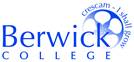 Year 10   2022Year 10   2022Write your FLP/Mainstream subject selections from first preference to last.Indicate External VET Course*:
*Only select ONE Blocked course (either externally or at Berwick College)FLPMAINSTREAMMAINSTREAMMAINSTREAMMAINSTREAMMAINSTREAMWrite your FLP/Mainstream subject selections from first preference to last.Indicate External VET Course*:
*Only select ONE Blocked course (either externally or at Berwick College)FLP Core:EnglishMathsGame of LifeFLP VET Electives:TIMETABLEDCert II Automotive(1st year only of a 2 year course)Cert II Community Services(1 year course)Cert II Construction Pathways(1st year only of a 2 year course)Cert II Dance(2 year course)Cert II Outdoor Recreation(1 year course)Cert II Small Business(2 year course)Cert II Visual Arts(2 year course)BLOCKEDCert II Applied Fashion(Wednesday 1st & 2nd year of a 2 year course)Cert II Automotive(Friday 1st & 2nd year of a 2 year course)Cert II Construction Pathways(Wed 1st yr & Fri 2nd yr of a 2 year course)Cert II Electrotechnology(Wednesday 1st & 2nd year of a 2 year course)EnglishEnglish                     LiteratureEnglish LanguageEAL           HumanitiesBusiness Basics
History – BattlesHistory – Rights & Freedom                  Geography – EnvironmentGeography - ContrastsPhilosophyLaw & OrderPolitics, People and PowerHumanitiesBusiness Basics
History – BattlesHistory – Rights & Freedom                  Geography – EnvironmentGeography - ContrastsPhilosophyLaw & OrderPolitics, People and PowerHumanitiesBusiness Basics
History – BattlesHistory – Rights & Freedom                  Geography – EnvironmentGeography - ContrastsPhilosophyLaw & OrderPolitics, People and PowerScienceBiology                   Chemistry  Environmental Science           Physics                   Psychology            Write your FLP/Mainstream subject selections from first preference to last.Indicate External VET Course*:
*Only select ONE Blocked course (either externally or at Berwick College)FLP Core:EnglishMathsGame of LifeFLP VET Electives:TIMETABLEDCert II Automotive(1st year only of a 2 year course)Cert II Community Services(1 year course)Cert II Construction Pathways(1st year only of a 2 year course)Cert II Dance(2 year course)Cert II Outdoor Recreation(1 year course)Cert II Small Business(2 year course)Cert II Visual Arts(2 year course)BLOCKEDCert II Applied Fashion(Wednesday 1st & 2nd year of a 2 year course)Cert II Automotive(Friday 1st & 2nd year of a 2 year course)Cert II Construction Pathways(Wed 1st yr & Fri 2nd yr of a 2 year course)Cert II Electrotechnology(Wednesday 1st & 2nd year of a 2 year course)ArtsArtPhotography              MediaMusicTheatre Production     Visual Communication & Design      Dance Academy        MathematicsConsolidated MathsGeneral Maths   Math Methods      MathematicsConsolidated MathsGeneral Maths   Math Methods      MathematicsConsolidated MathsGeneral Maths   Math Methods      TechnologyTextiles – Pyjama PartyFood: CateringFood for the FutureCook for your LifeTechnology Design – WoodElectronicsIT: Reality BytesIT: Inside ProgrammingDigital TechnologyWrite your FLP/Mainstream subject selections from first preference to last.Indicate External VET Course*:
*Only select ONE Blocked course (either externally or at Berwick College)FLP Core:EnglishMathsGame of LifeFLP VET Electives:TIMETABLEDCert II Automotive(1st year only of a 2 year course)Cert II Community Services(1 year course)Cert II Construction Pathways(1st year only of a 2 year course)Cert II Dance(2 year course)Cert II Outdoor Recreation(1 year course)Cert II Small Business(2 year course)Cert II Visual Arts(2 year course)BLOCKEDCert II Applied Fashion(Wednesday 1st & 2nd year of a 2 year course)Cert II Automotive(Friday 1st & 2nd year of a 2 year course)Cert II Construction Pathways(Wed 1st yr & Fri 2nd yr of a 2 year course)Cert II Electrotechnology(Wednesday 1st & 2nd year of a 2 year course)Health and PEGame of Life (compulsory)Outdoor Education Core PEPersonal FitnessSurf Rescue - AdvanceHealth and PEGame of Life (compulsory)Outdoor Education Core PEPersonal FitnessSurf Rescue - AdvanceAdvanced Health and Human DevelopmentExercise & Sport ScienceBasketball AcademyAdvanced Health and Human DevelopmentExercise & Sport ScienceBasketball AcademyLOTEIndonesian 